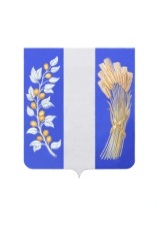 АДМИНИСТРАЦИЯ МУНИЦИПАЛЬНОГО ОБРАЗОВАНИЯ «БИЧУРСКИЙ РАЙОН» РЕСПУБЛИКИ БУРЯТИЯБУРЯАД УЛАСАЙ «БЭШҮҮРЭЙ АЙМАГ» ГЭҺЭН НЮТАГАЙ ЗАСАГАЙ БАЙГУУЛАМЖЫН ЗАХИРГААНИзвещение о проведении заседания согласительной комиссии по вопросу согласования местоположения границ земельных участков при выполнении Комплексных кадастровых работВ отношении объектов недвижимого имущества, расположенных на территории кадастровых кварталов (территориях нескольких смежных кадастровых кварталов): субъект Российской Федерации: Республика Бурятия, муниципальное образование сельское поселение «Бичурское», населенный пункт: с. Бичура № кадастровых кварталов - 03:03:050126, 03:03:050264, 03:03:050309 в соответствии с 24.03.2022 г. №01023000045220000240001 и договором на проведение комплексных кадастровых работ №1 заключенных с ООО «Жасмин Финанс», в период с 28.03.2022 г. по 01.10.2022 г., выполняются комплексные кадастровые работы.Уведомляем всех заинтересованных лиц о завершении подготовки проекта карты-плана территории, с которым можно ознакомиться по адресу работы согласительной комиссии: Республика Бурятия, Бичурский район, с. Бичура, ул. Советская, д.43 или на официальных сайтах в информационно-телекоммуникационной сети «Интернет»:МКУ Администрация МО «Бичурский район»	          egov-buryatia.ru/bichuraМинистерство имущественных и земельных отношений Республики Бурятия                              egov-buryatia.ru/mizoУправление Федеральной службы государственной регистрации, кадастра и картографии по Республике Бурятия	                            rosreestr.ruЗаседание согласительной комиссии по вопросу согласования местоположения границ земельных участков, в отношении которых проводятся  комплексные кадастровые работы на территории кадастровых кварталов 03:03:050126, 03:03:050264, 03:03:050309   состоится по адресу: Республика  Бурятия, Бичурский район, с. Бичура, ул. Советская, 43 «18» августа 2022 г. в 10 часов 00 минут.Для участия в согласовании местоположения границ при себе необходимо иметь документ, удостоверяющий личность, а также документы, подтверждающие права на соответствующий земельный участок. Обоснованные возражения относительно местоположения границ земельных участков, содержащегося в проекте карты-плана территории, можно представить в согласительную комиссию в письменной форме в период с «28» июля 2022 года по «17» августа  2022 года и в период 35 календарных дней со дня проведения первого заседания согласительной комиссии с «18» августа 2022 года по «21» сентября 2022 года. Возражения оформляются в соответствии с частью 15 статьи 42.10 Федерального закона от 24 июля 2007 г. N 221-ФЗ "О государственном кадастре недвижимости" и включают в себя сведения о лице, направившем данное возражение, в том числе фамилию, имя и (при наличии) отчество, а также адрес правообладателя и (или) адрес электронной почты правообладателя, реквизиты документа, удостоверяющего его личность, обоснование причин его несогласия с местоположением границы земельного участка, кадастровый номер земельного участка (при наличии) или обозначение образуемого земельного участка в соответствии с проектом карты-плана территории. К указанным возражениям должны быть приложены копии документов, подтверждающих право лица, направившего данное возражение, на такой земельный участок, или иные документы, устанавливающие или удостоверяющие права на такой земельный участок, а также документы, определяющие (определявшие) местоположение границ при образовании такого земельного участка (при наличии),В случае отсутствия таких возражений местоположение границ земельных участков считается согласованным.